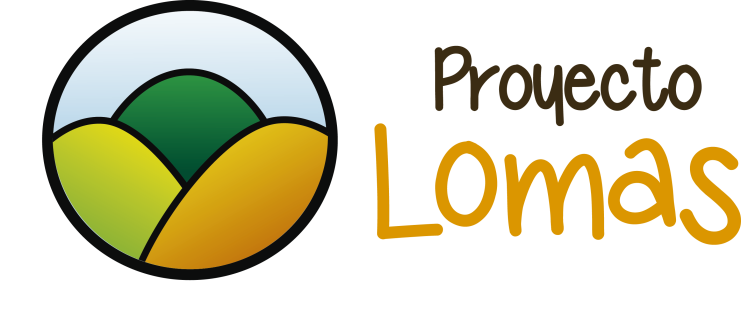 www.proyectolomas.orgBúscanos en Facebook, Twitter y YouTubePerfil del cargoMiembro del Equipo del Programa ComunitarioVoluntario LomeroProceso de AplicaciónEnviar CV actualizado no documentado y carta de intención, especificando las razones por las cuáles deseas asumir el cargo a lomasproyecto@gmail.com con el asunto POSTULANTE A COMUNICACIONES.CronogramaTaller para postulantes: 03 de agostoCierre de convocatoria: 17 de agostoPublicación de seleccionados: 19 de agosto*Proyecto Lomas se reserva el derecho de modificar el cronograma sin previo aviso. IMPORTANTELos asistentes al Taller para Postulantes tendrán consideraciones especiales para la evaluación al momento de la evaluación final.IDENTIFICACIÓN DEL CARGOIDENTIFICACIÓN DEL CARGOIDENTIFICACIÓN DEL CARGOIDENTIFICACIÓN DEL CARGOIDENTIFICACIÓN DEL CARGONombre del puesto :Voluntario Lomero para el Área de ComunicacionesVoluntario Lomero para el Área de ComunicacionesVoluntario Lomero para el Área de ComunicacionesVoluntario Lomero para el Área de ComunicacionesÓrgano :Área de ComunicacionesÁrea de ComunicacionesÁrea de ComunicacionesÁrea de ComunicacionesESPECIFICACIONES DEL CARGOESPECIFICACIONES DEL CARGOESPECIFICACIONES DEL CARGOESPECIFICACIONES DEL CARGOESPECIFICACIONES DEL CARGOEDUCACIÓNEDUCACIÓNEDUCACIÓNEDUCACIÓNEDUCACIÓNNIVEL EDUCATIVONIVEL EDUCATIVOGRADO ACADÉMICOGRADO ACADÉMICOGRADO ACADÉMICOSuperior IncompletoSuperior IncompletoNingunoNingunoNingunoPROFESIÓN / OCUPACIÓNPROFESIÓN / OCUPACIÓNPROFESIÓN / OCUPACIÓNPROFESIÓN / OCUPACIÓNPROFESIÓN / OCUPACIÓNDe preferencia, estudiante o egresado de las siguientes carreras: Comunicaciones, periodismo, diseño gráfico, publicidad, organizacional o afines.De preferencia, estudiante o egresado de las siguientes carreras: Comunicaciones, periodismo, diseño gráfico, publicidad, organizacional o afines.De preferencia, estudiante o egresado de las siguientes carreras: Comunicaciones, periodismo, diseño gráfico, publicidad, organizacional o afines.De preferencia, estudiante o egresado de las siguientes carreras: Comunicaciones, periodismo, diseño gráfico, publicidad, organizacional o afines.De preferencia, estudiante o egresado de las siguientes carreras: Comunicaciones, periodismo, diseño gráfico, publicidad, organizacional o afines.EXPERIENCIA No es indispensable. No es indispensable. No es indispensable. No es indispensable. No es indispensable. CONOCIMIENTOS ESPECIALESCONOCIMIENTOS ESPECIALESCONOCIMIENTOS ESPECIALESCONOCIMIENTOS ESPECIALESCONOCIMIENTOS ESPECIALESManejo de redes sociales, nociones básicas en diseño y buena redacción.Manejo de redes sociales, nociones básicas en diseño y buena redacción.Manejo de redes sociales, nociones básicas en diseño y buena redacción.Manejo de redes sociales, nociones básicas en diseño y buena redacción.Manejo de redes sociales, nociones básicas en diseño y buena redacción.CONDICIONES DE TRABAJOCONDICIONES DE TRABAJOCONDICIONES DE TRABAJOCONDICIONES DE TRABAJOCONDICIONES DE TRABAJOCompromisosAsistir a todas las reuniones de coordinación y las todas las reuniones pactadas con el área.Apoyar al responsable del área en lo que necesite. Mantener las buenas prácticas y costumbres dentro y fuera de la organización según el Código de Conducta.Firmar una carta de compromiso de trabajo con Proyecto Lomas.Tiempo aproximado de compromiso: 6 meses.BeneficiosCertificado de Reconocimiento a la labor voluntaria expedido por Proyecto Lomas (en algunas oportunidades, los certificados contarán con el aval de otras instituciones). Posibilidad de asistir a las Reuniones Generales de Proyecto Lomas, junto a todos los miembros de la organización. La satisfacción de ser parte de la movida limeña por la conservación de nuestras lomas y el desarrollo de las comunidades que viven en ellas.CompromisosAsistir a todas las reuniones de coordinación y las todas las reuniones pactadas con el área.Apoyar al responsable del área en lo que necesite. Mantener las buenas prácticas y costumbres dentro y fuera de la organización según el Código de Conducta.Firmar una carta de compromiso de trabajo con Proyecto Lomas.Tiempo aproximado de compromiso: 6 meses.BeneficiosCertificado de Reconocimiento a la labor voluntaria expedido por Proyecto Lomas (en algunas oportunidades, los certificados contarán con el aval de otras instituciones). Posibilidad de asistir a las Reuniones Generales de Proyecto Lomas, junto a todos los miembros de la organización. La satisfacción de ser parte de la movida limeña por la conservación de nuestras lomas y el desarrollo de las comunidades que viven en ellas.CompromisosAsistir a todas las reuniones de coordinación y las todas las reuniones pactadas con el área.Apoyar al responsable del área en lo que necesite. Mantener las buenas prácticas y costumbres dentro y fuera de la organización según el Código de Conducta.Firmar una carta de compromiso de trabajo con Proyecto Lomas.Tiempo aproximado de compromiso: 6 meses.BeneficiosCertificado de Reconocimiento a la labor voluntaria expedido por Proyecto Lomas (en algunas oportunidades, los certificados contarán con el aval de otras instituciones). Posibilidad de asistir a las Reuniones Generales de Proyecto Lomas, junto a todos los miembros de la organización. La satisfacción de ser parte de la movida limeña por la conservación de nuestras lomas y el desarrollo de las comunidades que viven en ellas.CompromisosAsistir a todas las reuniones de coordinación y las todas las reuniones pactadas con el área.Apoyar al responsable del área en lo que necesite. Mantener las buenas prácticas y costumbres dentro y fuera de la organización según el Código de Conducta.Firmar una carta de compromiso de trabajo con Proyecto Lomas.Tiempo aproximado de compromiso: 6 meses.BeneficiosCertificado de Reconocimiento a la labor voluntaria expedido por Proyecto Lomas (en algunas oportunidades, los certificados contarán con el aval de otras instituciones). Posibilidad de asistir a las Reuniones Generales de Proyecto Lomas, junto a todos los miembros de la organización. La satisfacción de ser parte de la movida limeña por la conservación de nuestras lomas y el desarrollo de las comunidades que viven en ellas.CompromisosAsistir a todas las reuniones de coordinación y las todas las reuniones pactadas con el área.Apoyar al responsable del área en lo que necesite. Mantener las buenas prácticas y costumbres dentro y fuera de la organización según el Código de Conducta.Firmar una carta de compromiso de trabajo con Proyecto Lomas.Tiempo aproximado de compromiso: 6 meses.BeneficiosCertificado de Reconocimiento a la labor voluntaria expedido por Proyecto Lomas (en algunas oportunidades, los certificados contarán con el aval de otras instituciones). Posibilidad de asistir a las Reuniones Generales de Proyecto Lomas, junto a todos los miembros de la organización. La satisfacción de ser parte de la movida limeña por la conservación de nuestras lomas y el desarrollo de las comunidades que viven en ellas.PRINCIPALES FUNCIONESPRINCIPALES FUNCIONESPRINCIPALES FUNCIONESPRINCIPALES FUNCIONESPRINCIPALES FUNCIONESAsistir a las reuniones del Área de Comunicaciones.Manejo y gestión del FanPage de Proyecto Lomas.Apoyo en la elaboración de material gráfico.Monitoreo constante de las herramientas web y piezas gráficas.Generar contenidos creativos y amigables para las herramientas internas y externas.Gestión de cronogramas.Realizar un informe de las actividades realizadas.Asistir a las reuniones del Área de Comunicaciones.Manejo y gestión del FanPage de Proyecto Lomas.Apoyo en la elaboración de material gráfico.Monitoreo constante de las herramientas web y piezas gráficas.Generar contenidos creativos y amigables para las herramientas internas y externas.Gestión de cronogramas.Realizar un informe de las actividades realizadas.Asistir a las reuniones del Área de Comunicaciones.Manejo y gestión del FanPage de Proyecto Lomas.Apoyo en la elaboración de material gráfico.Monitoreo constante de las herramientas web y piezas gráficas.Generar contenidos creativos y amigables para las herramientas internas y externas.Gestión de cronogramas.Realizar un informe de las actividades realizadas.Asistir a las reuniones del Área de Comunicaciones.Manejo y gestión del FanPage de Proyecto Lomas.Apoyo en la elaboración de material gráfico.Monitoreo constante de las herramientas web y piezas gráficas.Generar contenidos creativos y amigables para las herramientas internas y externas.Gestión de cronogramas.Realizar un informe de las actividades realizadas.Asistir a las reuniones del Área de Comunicaciones.Manejo y gestión del FanPage de Proyecto Lomas.Apoyo en la elaboración de material gráfico.Monitoreo constante de las herramientas web y piezas gráficas.Generar contenidos creativos y amigables para las herramientas internas y externas.Gestión de cronogramas.Realizar un informe de las actividades realizadas.COMPETENCIASCOMPETENCIASCOMPETENCIASCOMPETENCIASCOMPETENCIASPersona empática, proactiva, ordenada, muy creativa, responsable y con capacidad de trabajar bajo presión.Persona empática, proactiva, ordenada, muy creativa, responsable y con capacidad de trabajar bajo presión.Persona empática, proactiva, ordenada, muy creativa, responsable y con capacidad de trabajar bajo presión.Persona empática, proactiva, ordenada, muy creativa, responsable y con capacidad de trabajar bajo presión.Persona empática, proactiva, ordenada, muy creativa, responsable y con capacidad de trabajar bajo presión.